Студия «Занимательная робототехника»Руководитель: Кучерявый Михаил Константинович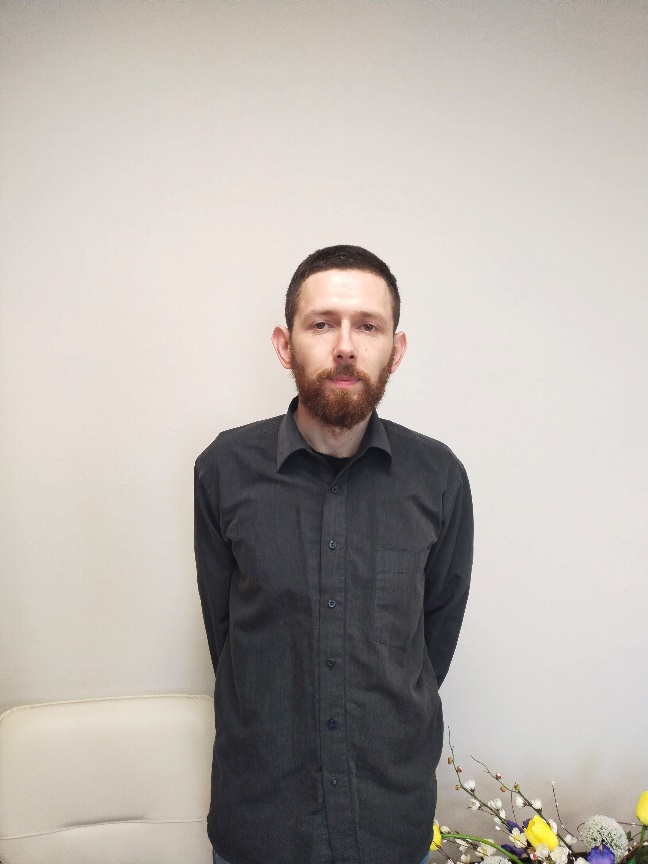 Дополнительная общеобразовательная общеразвивающая программа «Робототехника» имеет техническую направленность, рассчитана на обучение детей от 7 до 14 лет. Программа направлена на привлечение учащихся к современным технологиям конструирования, программирования и использования роботизированных устройств.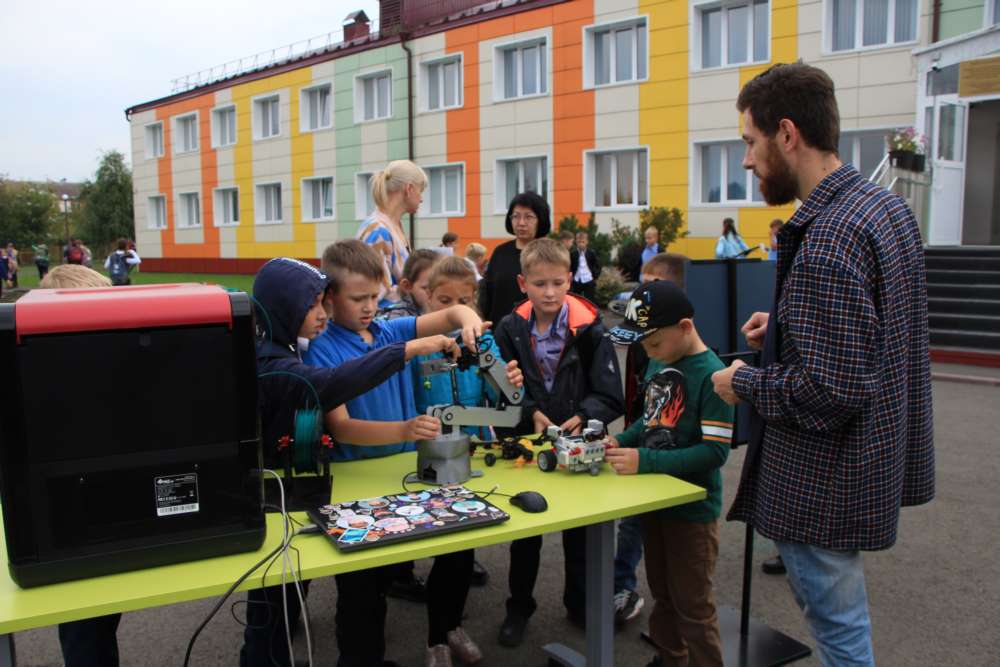 